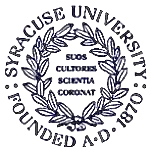 Syracuse University College of Law
Impunity Watch Editorial Staff
2014 – 2015_____________________________________________________________________________________________Executive BoardManaging Editor, NewsKathryn RyanEditor-in-ChiefAbigail L. ReeseManaging Editor, JournalBridget KehmAdministrative EditorNaji’a TameezTechnology DirectorErica SmithSenior LeadershipNotes and Comments EditorTrevor HaleLead Articles EditorJames MarshallSenior Articles EditorsRyan HershkowitzCommunity Development CoordinatorBenjamin KoppSpecial Features EditorKulsoom Khalid IjazSenior Desk OfficersNorth America & OceaniaBrandon CottrellEuropeKevin MathewsonMiddle EastJoe Murphy, Jr.AsiaBrian LanciaultAfricaDanielle CowanSouth AmericaEllis CortezAssociate MemberAnthony IozzoDarrin SimmonsMichael YoakumBrett FrenchRegional Desk ReportersMax BartelsLyndsey KellyMridula TirumalasettiHojin ChoiDelisa MorrisKyle HerdaAshley ReppBenjamin WilliamsJulie HughesSpecial Features EditorsAssociate Articles EditorsAnne RakoczyPolene GhazarianHelen HohnholtJamie GlashowMeghan JoyceAlyssa WarpusJoshua GoldsteinMatt NashbanFaculty AdvisorDavid M. Crane